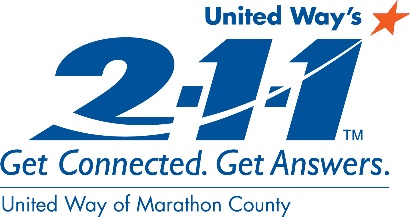 2-1-1 REOURCE DATABASE REQUEST FOR LISTING						Community Service Providers in Marathon, Portage, Lincoln, Oneida, and Vilas CountiesAGENCY INFORMATIONAgency Name: Name & Title of Person in Charge: Street Address: City: 	State: 	Zip Code: Mailing Address (if different from Street Address): Main Office Phone: 	Toll Free: 	Fax: Agency Email: Agency Website: Agency Type:Non-Profit	For-Profit	Faith Based	Coalition/Group	Government	TribalBrief description of your agency:SERVICE INFORMATIONService Name: Street Address: City: 	State: 	Zip Code: Mailing Address (if different from Street Address): Service Office Phone: 	Toll-Free: 	TTY/TDD: 	Fax: Service Email: Service Website: Service Contact Information (public contacts):Primary Public ContactName & Title: Phone:  	Extension: Email: Alternate ContactsName & Title: Phone: 		Extension: Email: Name & Title: Phone: 		Extension: Email: Services Offered (please attach additional pages if needed):Ages Served: Eligibility: Application/Intake Procedure: What to Bring to 1st Appointment: Fees: Method of Payment Accepted:BadgerCare	Medicaid		Medicare		Private PayPrivate Insurance	Sliding Fees	Other: Service Hours of Operation or Meeting Times: Interpreter Service/American Sign Language Available: Geographic Area Served (e.g., city, county, statewide): Person Responsible for Verifying Agency and Service Information in the 2-1-1 DatabaseName & Title: Phone:  Extension: _______		Email: I authorize United Way’s 2-1-1 to include this information in their resource database and to share with individuals who contact them for information and referrals.  May we include your information in our public online database?	Yes	NoMay we include your information in our print publications?	Yes	NoYour Name & Title: Email: 			Phone: Today’s Date: Please submit this request by:E-mail to mschreiber@unitedwaymc.org, Fax at (715) 848-2929,orMail toUnited Way’s 2-1-1United Way of Marathon County705 S. 24th Ave. Ste. 400BWausau, WI 54401If you have questions or need assistance filling out the form, please contact United Way’s 2-1-1 at (715) 848-2927, Monday – Friday, 8:00am – 5:00pm.